Nom : watt Nom complet : James watt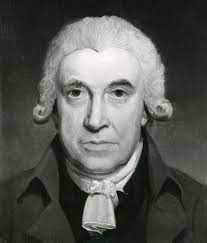 Nationalité : anglais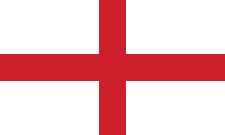 Période de temps :1736-1819Œuvre : machine à vapeur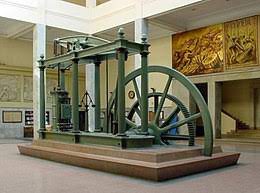 Époque : révolution industrielleDescription : les gens a la ferme vont en ville a l’usine